GRUPA BIEDRONKI Mama I Tata25.05.2020- 29.05.2020-Hello boys and girls!!! [heloł bojs ent gerls] - witajcie chłopcy  i dziewczynki How are you today? [hał ar ju tudej?] - jak się dzisiaj masz / macie?-I’m fine, thank you. [ajm fajn fenk ju] – czuję dobrze, dziękuję-Listen to few songs. [lysyn tu fju songs] – posłuchaj kilku piosenekHello Song for Children | A Simple Greeting Song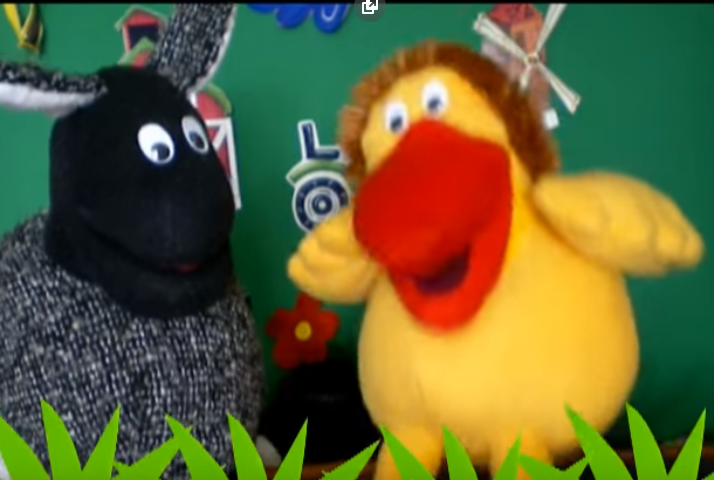 https://www.youtube.com/watch?v=AdukBVPk8Jw
‘Hello song’. Hello, hello, hello x3 [heloł] – witaj, cześć
Hello, how are you? Hello, hello, hello x3
I am fine, thank you [ajm fajn fenkju] – Czuję się dobrze, dziekuję.Come and sing along with me [kom end sing łyf mi] – chodź I śpiewaj ze mnąPrzypomnij sobie słownictwo z zeszłego tygodnia.Learn Vehicles | Guessing Game for Kids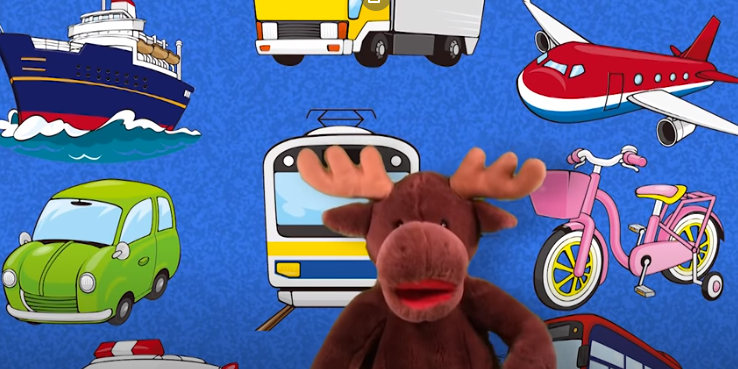 https://www.youtube.com/watch?v=QxoqW84ec-MWhat is it? [łot ys yt] – co to jest? It's a car. [yts e kar] – to jest samochódWhat is it? [łot ys yt] – co to jest? It's a bus. [yts e bas] – to jest autobusWhat is it? [łot ys yt] – co to jest?It's a train. [yts e czrejn] – to jest pociągWhat is it? [łot ys yt] – co to jest?It's a ship. [yts e szip] – to jest statekWhat is it? [łot ys yt] – co to jest? It's an airplane. [yts an erplejn] – to jest samolotWhat is it? [łot ys yt] – co to jest? It's a bicycle. [yts e bajsykl] – to jest rowerWhat is it? [łot ys yt] – co to jest?It's a helicopter. [yts e helikotper] – to jest helikoperWhat is it? [łot ys yt] – co to jest?It's a truck. [yts e czrak] – to jest samochód ciężarowy What is it? [łot ys yt] – co to jest?It's a fire engine. [yts e fajer endżin] – to jest wóz strażackiWhat is it? [łot ys yt] – co to jest?It's an ambulance. [yts an ambjulans] – to jest karetkaHey, what's that? [hej łot ys tat] – hej, co to jest? That's not a vehicle. [dats not e wajakl] – to nie jest pojazd It's a frog! [yts e frog] – to żabaTen Big Kisses for Mommy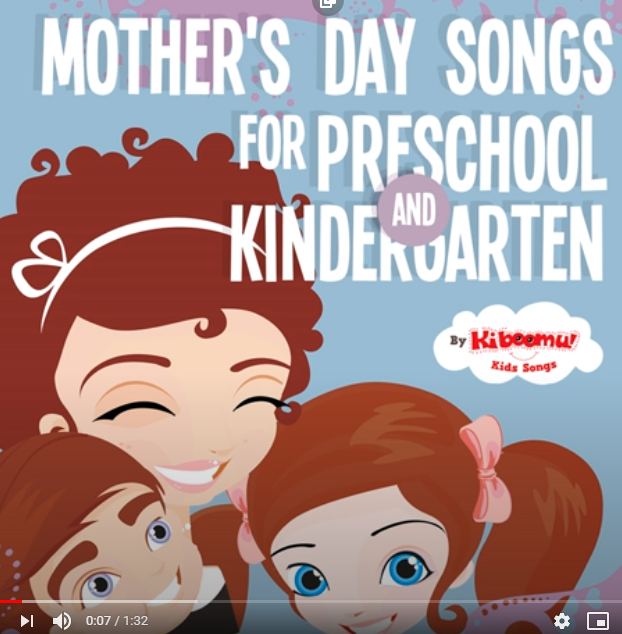 https://www.youtube.com/watch?v=-iMomfAWXBAIt’s Mother’s Day! [yts maders dej] – jest Dzień Matki1 big 2 big 3 big kisses [t/fri big kisys] – trzy duże całusy4 big 5 big 6 big kisses [siks big kisys] – sześć dużych całusów7 big 8 big 9 big kisses [najn big kisys] – dziewięć dużych całusów10 big kisses for Mommy! [ten big kisys for mami] – 10 dużych całusów dla mamusiCan you count up to ten? [kej ju kałnt ap tu ten] – czy potrafisz policzyć do 10 1 2 3 4 5 6 7 8 9 10 1 big 2 big 3 big hugs [t/fri big hags] – trzy duże uściski4 big 5 big 6 big hugs [siks big hags] – sześć dużych uścisków7 big 8 big 9 big hugs [najn big hags] – sześć dużych uścisków10 big hugs for Mommy [ten big hags for mami] – 10 dużych uścisków dla mamusiHappy Mother’s Day! [hepi maders dej] – wszystkiego najlepszego z okazji Dnia MatkiI love you Mum [aj low ju mam] – kocham Cię mamusiu10 BIG KISSES FOR DADDY ROCK SONG 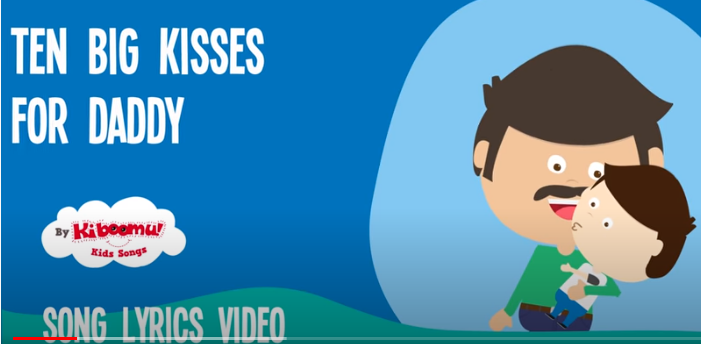 https://www.youtube.com/watch?v=dCcevoynOTg1 big 2 big 3 big kisses [t/fri big kisys] – trzy duże całusy4 big 5 big 6 big kisses [siks big kisys] – sześć dużych całusów7 big 8 big 9 big kisses [najn big kisys] – dziewięć dużych całusów10 big kisses for daddy! [ten big kisys for dadi] – 10 dużych całusów dla tatusia 1 2 3 4 5 6 7 8 9 10 1 big 2 big 3 big hugs [t/fri big hags] – trzy duże uściski4 big 5 big 6 big hugs [siks big hags] – sześć dużych uścisków7 big 8 big 9 big hugs [najn big hags] – dziewięć dużych uścisków10 big hugs for daddy [ten big hags for dadi] – 10 dużych uścisków dla tatusia10 hugs and kisses for daddy! [ten hags end kisys for dadi] – 10 uscisków i całusów dla tatusiaEasy Goodbye Song For Children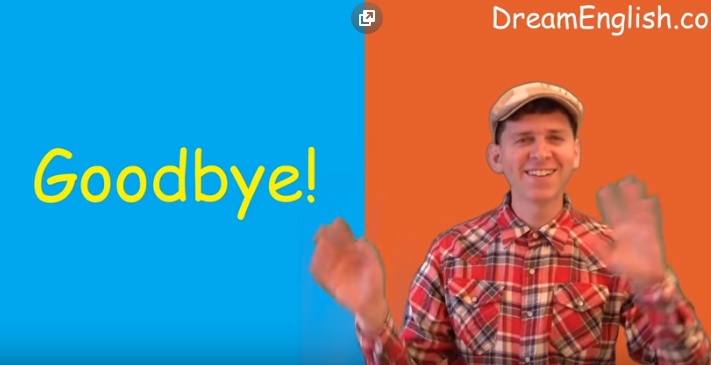 https://www.youtube.com/watch?v=9tCSl_2ykgs
Goodbye! X4 [gudbaj] – do widzenia
See you! X4 [si ju] – do zobaczenia
Goodbye! See you! [gutbaj si ju] – do widzenia, do zobaczenia
Thank you! [fenk ju] - dziękuję
Have fun! [hew fan] – baw się dobrze!Goodbye [gudbaj] –do widzenia 